Prep Enrolment and Transition Timeline (2020 to 2021)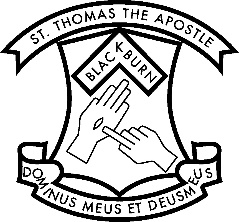 Current School YearFEBRUARY				Enrolments Open.FEBRUARY-MARCH		School Tours and Open Sessions(Open Sessions – Monday 16 March 9.00am – 10.00am, Thursday 19 March 11.45am – 12.45pm and Wednesday 15 April 9.00am-10.00am.EARLY-MID MAY   	Enrolment Interviews for all those who have applied with the Principal.MID MAY	The Principal and Parish Priest decide on acceptances according to the criteria in the Enrolment Policy and the number of places available.LATE MAY (31ST)	Letters sent to families advising of an offer of a place for their child, or of a place on the Waiting List. BY MID JUNE	Parents must reply with an Acceptance Form and a $100 payment to secure their place.TERM THREE	‘Come and Visit‘ – once accepted, your child will be invited to some sessions at the school across Term Three. These are optional.Story Time in the LibraryA PE sessionA visit to the garden Dates and times to be advised.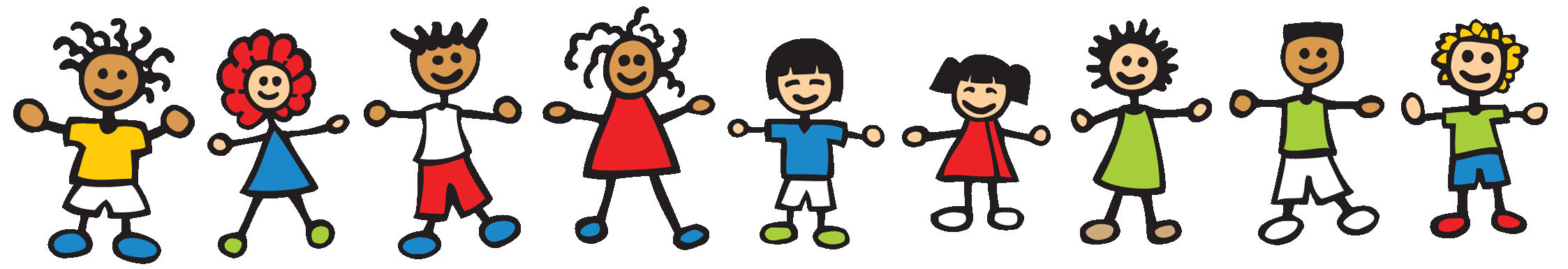 EARLY TERM FOUR	Parents advised of our staff visiting Kinders and Child Care Centres.NOVEMBER				Parent Information Night.LATE NOVEMBER			Child attends two Orientation Sessions for(Two dates offered)	1.5 hours. The children will be in the classrooms with the Prep teachers for 2021.BEFORE SCHOOL CLOSES	Letters sent to parents advising of the teachers in Prep and in which class their child has been placed. The Countdown Calendar is included with this.JANUARY				The Prep teachers send a Welcome Letter (Before school starts)		to their new class.